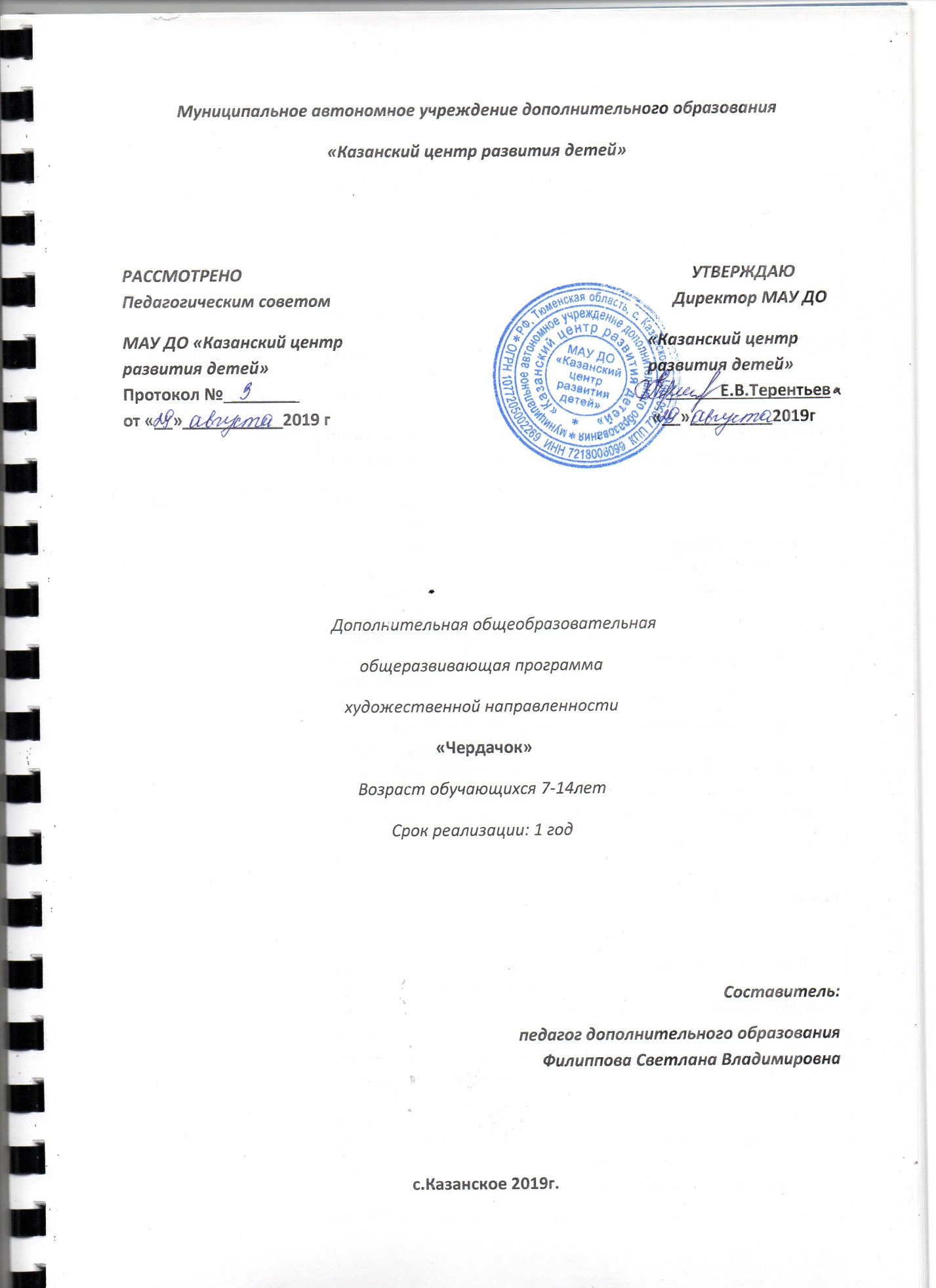                                                          ПАСПОРТ ПРОГРАММЫПояснительная запискаСовременные мастера декоративно-прикладного творчества радуют нас своими творениями и окунают в мир сказочных превращений. Они раскрашивают наш мир волшебными красками нитей, завитками бумажной филиграни, растворяют наше сознание в нежной дымке акварели и пробуждают наши фантазии в смелых красках батика.Дополнительная общеобразовательная (общеразвивающая) программа «Чердачок» является программой художественной направленности.Программа включает в себя такие подразделы: основы ручного шитья, изготовление интерьерных игрушек, основы декупажа, основы скрапбукинга и кардмейкинга. Дополнительная общеобразовательная общеразвивающая программа художественной направленности «Чердачок» разработана в соответствии с нормативными требованиями:Федеральный закона Российской Федерации от 29.12.2012 №273-ФЗ;                                     «Об образовании в РФ »Постановлением Главного государственного санитарного врача РФ от 4 июля 2014 г. № 41 "Об утверждении СанПиН 2.4.4.3172-14 "Санитарно-эпидемиологические требования к устройству, содержанию и организации режима работы, образовательных организаций дополнительного образования детей".                                                                                                            Письмо ДОгМ № 01-50/02-2166/14 от 06.10.2014г.                                                                      Приказ Министерства просвещения РФ № 196 от 09.11.2018 «Об утверждении порядка организации и осуществления образовательной деятельности по дополнительным общеобразовательным программам».                                                                            Образовательная программа «Чердачок» — это комплексная программа художественной - направленности. Основной задачей данной программы является развитие творческих способностей детей. Творчество характеризуется как высшая форма деятельности личности, требующая длительной подготовки, эрудиции и интеллектуальных способностей. Оно является основой человеческой жизни, источником всех материальных и духовных благ.Творческий процесс всегда сопровождается положительными эмоциями. Это способствует развитию профессионального интереса, увлеченности в работе, формирует положительную мотивацию учения в целом. Креативным людям проще добиться определенных высот, они инициативны, всегда смотрят в будущее. Важная особенность таких людей – видеть в простых вещах что-то необычное, сложное, красивое.                                                      Новизна программы:- программа «Чердачок позволяет осваивать несколько смежных направлений декоративно-прикладного искусства по принципу «от простого к сложному», что предоставляет больше возможностей для творческой самореализации обучающихся;- в основе программы лежит приобщение детей к инновационным формам и видам современного рукоделия, не отходя от истоков декоративно-прикладного искусства;- в тесном переплетении различных техник и стилей современного прикладного творчества.В отличие от большинства программ дополнительного образования, предполагающих углубленное изучение одного вида творчества, программа «Чердачок» включает в себя изучение основ изобразительного искусства и самых актуальных видов творческой деятельности: квиллинга, лепки из соленого теста, имитации витража, декупажа, изготовление обрядовых кукол.Данная программа построена таким образом, чтобы на протяжении всего учебного года, дети одновременно осваивают несколько направлений декоративно-прикладного творчества, т.е. темы по различным направлениям чередуются, а задачи по их выполнению усложняются. Подобное планирование занятий, позволяет эффективно работать в нескольких направлениях одновременно и не терять интерес у детей к работе.Актуальность программы обусловлена необходимостью целенаправленно формировать творческие способности у детей, потому что творчество как неотъемлемая часть детской самореализации, является также и важнейшим источником для развития ребенка.Педагогическая целесообразность. Основной проблемой у детей при обучении тому или иному виду деятельности является отсутствие творческого подхода к работе. Поэтому задача педагога не только обучать детей технологическим навыкам, но и формировать у них творческую мысль, творческую активность. Вовлекаясь во все более интересные виды творчества, ребенок вместе с этим совершенствует свои моторные навыки, умственное и образное мышление, наблюдательность.Цель программы: стимулирование и развитие творческих способностей учащихся дальнейшей самореализации в творческой деятельности.Задачи программы:Обучающие:обучить технологическим навыкам;обучить основам композиции, рисунка и формообразования;научить применять инструменты и приспособления в работе;обучить алгоритму выполнения творческого проекта.Развивающие:развивать творческие способности;развивать мелкую моторику рук и зрительно-двигательную координацию;развивать образное и пространственное мышление, самостоятельность, инициативность, художественный вкус.Воспитывающие:воспитывать личностные качества, основанные на культуре общения внутри коллектива и творческой деятельности;воспитывать аккуратность, трудолюбие, коммуникабельность.В реализации программы участвуют обучающиеся в возрасте 7-14 лет                                        Срок реализации программы.                                                                            Программа «Чердачок» рассчитана на 1 год обучения. Объем часов в год составляет- 68 часов                                          Формы и режим занятий.                                                                        Вид учебной группы – постоянный состав.Форма занятий – групповые занятия с использованием индивидуального подхода к каждому ребенку.Общее количество часов в год: 68 часов.Режим занятий – 1 занятие по 2 часа в неделю (всего 2 часа в неделю).Продолжительность занятия 45 минут .Количество детей в группе – 15 человек.Рабочая программа рассчитана на воспитанников в возрасте от 7 до 14лет в течение 1 года обучении.Проводится с сентября по май, форма работы - кружковая (занятия групповая).                                               Ожидаемые результаты в процессеЗнания:знать названия инструментов и приспособлений, необходимых при работе в определенной технике;знать различные материалы для творчества, уметь применять бросовый материал в ручном труде;иметь понятие о композиции; видах и правилах построения; о форме и объеме;знать технику безопасности труда при работе с колюще режущими предметами.Умения:уметь пользоваться инструментами и приспособлениями;уметь пользоваться технологическими картами;соблюдать последовательность в технологии выполнения работы;уметь находить в предметах характерные черты;уметь зрительно проводить анализ формы предмета (растений, животных и т.д.);уметь организовывать свое рабочее место.Для успешной реализации программы предусмотрены следующие формы организации занятий: беседа и дискуссия, позволяющие педагогу и детям в процессе общения определить творческую проблему и решить некоторые задачи по ее выполнению; лекция (как часть занятия), направленная на приобретение детьми теоретических знаний по истории или технологическим особенностям того или иного вида творчества; основную часть программы составляют практические занятия, где дети приобретают технологические навыки и умения. В качестве воспитательных мероприятий выступают: экскурсии на выставки детских работ, тематические мероприятия школы и района. Для контроля ЗУН предполагается проведение мини выставок и итоговой выставки.Программа построена на следующих принципах:Принцип природосообразности, при котором обучение проходит с учетом психологического развития каждого учащегося.Принцип соответствия обучению возрастным и индивидуальным особенностям обучающихся. Предполагает реализацию возрастного и индивидуального подхода.Принцип сознательности и творческой активности обучающихся. Предполагает развитие у детей самодеятельности, активности, инициативы.                                   Формы и методы обученияВ процессе занятий использую различные формы: традиционные, комбинированные и практические занятия.Методы, в основе которых лежит способ организации занятия:• словесный (устное изложение, беседа, рассказ, лекция и т.д.);• наглядный (показ видео и мультимедийных материалов, иллюстраций, наблюдение, показ (выполнение) учителем, работа по образцу и др.);• практический  (выполнение работ по инструкционным картам, схемам и др.)Методы, в основе которых лежит уровень деятельности детей:• объяснительно - иллюстративный (дети воспринимают и усваивают готовую информацию)• репродуктивный  (учащиеся воспроизводят полученные знания и освоенные способы деятельности)• частично – поисковый  (участие детей в коллективном поиске, решение поставленной задачи совместно с учителем)исследовательский  (самостоятельная творческая работа учащихся)Методы, в основе которых лежит форма организации деятельности учащихся на занятиях:• фронтальный  – одновременная работа со всеми учащимися;• индивидуально - фронтальный – чередование индивидуальных и фронтальных форм работы;• групповой – организация работы в группах;• индивидуальный  – индивидуальное выполнение заданий, решение проблем.Формы подведения итогов реализации дополнительной образовательной программы.Для отслеживания результативности образовательного процесса используются следующие виды контроля:начальный контроль (сентябрь)текущий контроль (в течение всего учебного года);промежуточный контроль (январь);итоговый контроль (май).На протяжении всего образовательного процесса предполагается проводить следующие формы контроля знаний:1.Беседа в форме «вопрос-ответ», с ориентацией на сопоставление, сравнение, выявление общего и особенного. Такой вид контроля развивает мышление учащегося, умение общаться, выявляет устойчивость его внимания.                                                                                                                           2.Опрос проводится доброжелательно и тактично, что позволяет снимать индивидуальные зажимы у учащихся, обеспечивает их эмоциональное благополучие.3.Беседы и лекции с элементами викторины или конкурса, позволяющие повысить интерес учащихся и обеспечить дух соревнования.4.После нескольких пройденных тем предусматриваются занятия по повторению       пройденного с выставкой и обсуждением сделанных работ. Обычно эти занятия приурочиваются к очередному календарному празднику, что дает возможность оценивать работы всему коллективу.5.Основной формой подведения итогов обучения является участие учащихся коллектива в районных, городских, всероссийских и международных выставках декоративно-прикладного творчества и фестиваляхУровни усвоения программы                    Низкий уровень: У ребенка есть представление о процессе художественной деятельности, видах изоискусства, но он не всегда добивается положительного результата; владеет материалами и инструментами, изобразительные навыки  и умения  требуют дальнейшего развития и закрепления;  творческая инициатива отсутствует.Средний уровень:Владеет техническими, изобразительными  навыками и умениями; может создавать  выразительный образ, самостоятельно дополнить изображение отдельными выразительными деталями, найти интересные способы изображения при активном побуждении взрослых.Высокий уровень:Отличает виды изобразительной деятельности;  обладает достаточными навыками и умениями, способами различных видов деятельности, позволяющими создавать выразительные и интересные образы; проявляет самостоятельность и творческую инициативу.                                                        Календарный учебный графикПриведенный в программе тематический план является примерным. В течение учебного года допускается перераспределение часовой нагрузки между темами для создания возможности развития каждого ребенка по собственной образовательной траектории.Учебный план                                                   Содержание программы1. Введение в учебный курс.                                                                                                         Теория: правила внутреннего распорядка. Обязанности кружковца. Правила безопасности труда и личной гигиены. Изучение правил техники безопасности при обращение с ручным инструментом.  Вводное занятие. Виды декоративно-прикладного творчества.Теория: правила поведения, ознакомление с видами работ, выполняемых во время занятий. Виды декоративно-прикладного творчества: вышивание, аппликация, плетение. История возникновения народной игрушки, игрушек из ткани. Виды ткани. Особенности работы с тканью2.Аппликация.                                                                                                     Теория: изготовление аппликации из лоскутков, резаных ниток.                               Практика: выполнение аппликации из кусочков ткани на основе различными способами.«Лоскутные фантазии» панно (проектирование, крой шаблонов, деталей)«Лоскутные фантазии» панно (сборка деталей)3. Канзаши.                                                                                                                          Теория: история возникновения японского вида искусств. Особености изготовления цветов Введение, инструменты, материалы, организация рабочего места, правила безопасности.                                                                                                             Практика: изготовление цветов разных видов в подарок (брошь, заколка, ободок) украшения для дома. Цветок «Хризантема» (изготовление деталей-лепестков, основы)Цветок «Хризантема» (сборка деталей)Брошь «Георгин»в подарок(изготовление деталей-лепестков, основы)Брошь «Георгин»в подарок(сборка деталей)Изготовление цветов с круглыми лепесткамиУкрашение ободка плетением из ленточекУкрашение-подвеска для дома4. Технология выполнения швов.                                                                                  Теория: общие сведения о видах тканей и ниток, их свойствах (толщина, цвет) и применении.                                                                                                                     Практика: стежки и строчки, применяемые при изготовлении мягких игрушек. Ознакомление с технологией выполнения ручных швов: «вперед иголку», «назад иголку», «строчка», «через край», «петельного» и «потайного».5. Конструирование и оформление игрушки.                                                               Теория: правила выполнения эскиза игрушки. Технология конструирования симметричных выкроек. Технология увеличения или уменьшения выкройки. Правила кроя игрушки. Принцип зеркальной симметрии. Правила хранения выкроек. Основы сбора игрушек.Практика: технология изготовления головки, лапок, мордочки, носика. Материалы для глаз. Разные способы изготовления глаз. Правила расположения глаз относительно носа. Правила заполнения игрушки набивочным материалом.Разные способы украшения игрушек. Украшения из ленты и кружева, меха, ткани и пряжи. Полезные игрушки для дома и семьи (беседа)Игольница «Шляпка» (проектирование, крой шаблонов, деталей)Игольница «Шляпка» (сборка деталей)Игрушка мягкая «черепашка» (проектирование, крой шаблонов, деталей)Игрушка мягкая «черепашка» (сборка деталей)«Солнышко – цветок» (проектирование, крой шаблонов, деталей)«Солнышко – цветок» (сборка деталей)«Петушок» (проектирование, крой шаблонов, деталей)«Петушок» (сборка деталей)«Попугай из ткани» (проектирование, крой шаблонов, деталей)«Попугай из ткани» (сборка деталей)«Гномик» (проектирование, крой шаблонов, деталей)                                                  Гномик» (сборка деталей)6.Вышивка. МережкаТеория: введение, инструменты, материалы  (иглы, нитки) и приспособления. Организация рабочего места, правила безопасности, термины. Узоры вышивки. Подготовка ткани к работе, Выполнение простейших узоров мережки. Практика: свободная вышивка узора.Изготовление изделия (салфетка, носовой платок)Основные виды мережки. Бельевая, зигзагообразная мережкаМережка с переплетенным столбикомОбработка углов широкой мережкиСалфеткаНосовой платокИтоги реализации программы могут быть представлены через презентации, защиты проектов, участие в конкурсах, выставках.                                            Методические рекомендации по организациии методике проведения занятийДля успешной реализации программы необходимо наличие светлого уютного помещения, где можно расположить рабочие столы и стулья, школьную доску для фронтального обучения детей, стенды для проведения выставок детских работ, шкаф для хранения дидактических и методических материалов и оборудования, мультимедиа аппаратуру для транслирования учебных презентаций и видеофильмов. Помимо технического оборудования учебный кабинет должен содержать дидактические средства обучения: технологические карты, иллюстрации готовых работ, шаблоны и выкройки, специальную литературу.Методика проведения занятий предусматривает теоретическую часть, где педагог использует словесные методы с демонстрацией готовых изделий, плакатов, с изучением технологических карт, с постановкой проблемы для творческой работы и решением ее в устной форме, а так же практическую часть, закрепляющую теоретические знания.Программа «Чердачок» имеет ступенчатую структуру, т.е. дети приобретают умения и навыки постепенно от простого к сложному.Для выполнения творческого проекта учащийся самостоятельно или с помощью педагога проводит ряд исследований по теории (история, обоснование выбора, сравнительный анализ и т.д.) и практике (композиционное и цветовое решение, поэтапное выполнение проекта).Немаловажной задачей педагога является создание внутри коллектива таких условий, чтобы каждый из детей почувствовал себя «творческой индивидуальностью». Заключение детей в определенные творческие рамки, со строго распланированными действиями, несет, как правило, ограниченность в творческом проявлении, а в дальнейшем и потерю интереса к самому творческому процессу. Необходимо давать ребенку «творческую свободу», но при этом он должен уметь обосновать свой выбор и действия.Изучение различных направлений в творчестве способствует формированию у детей не только творческих способностей, но и знаний по истории мировой художественной культуры, развитию художественного вкуса и образного мышления. Неотъемлемой частью творческой жизни является вдохновение. Где черпают вдохновение творческие люди?Источником вдохновения может стать любая вещь или событие, природное явление или литературное произведение неважно, главное уметь увидеть, успеть услышать, т.е. воспринимать окружающее с точки зрения творца. Задача педагога научить этому своих учащихся. Хорошим подспорьем для вдохновения могут послужить экскурсии на выставки, посещение мастер — классов, прогулка по парку для наблюдения за изменением природы. Процессе межличностного общения внутри коллектива ребята формируют коммуникативные навыки, что благотворно влияет на их самооценку, и комфортного пребывания в обществе.Подготовка рабочего местаРабочее место должно хорошо освещаться. Все помещение должно хорошо проветриваться.Перед началом работы следует сделать образец поделки.Организация мероприятий с обучающимися и родителями вне учебного плана- Приём письменных заявлений о зачислении детей в объединение.- Индивидуальная работа с родителями по вопросам обучения и воспитания
средствами дополнительного образования.- Привлечение родителей к совместному проведению мероприятий внутри 
объединения, укреплению материальной базы кружка.                                                                       - Участие родителей в подготовке и проведении итогового занятия.Список литературы для педагога:1. Белова Н. Р. Мягкая игрушка. – М., 2003.2. Дик Н. Ф. Настольная книга учителя начальных классов. – Ростов-на Дону, 2004.3.Женские журналы по рукоделию: «Ручная работа», «Валентина», «Диана», «Лиза» и др.4. Концепция художественного образования в Российской Федерации.5. Марьина. Ю. Коллажи и панно. -М.: «Ниола 21-й век», 2005г.6. Невзорова Н. К. Выполнение ручных швов. // Начальная школа. – 1990. - № 3.7. Нестерова Д.В. Рукоделие. – М., 2007.9. Румянцева. Е. Украшения для девочек. -М.: «Айрис-Пресс»,2006г.10. Сборник нормативных документов для начальной школы. – М., 2007.11. Терешкевич.Т. Рукоделие для дома: 103 оригинальные идеи. –Р-н-Д.: «Феникс». 2004г.13. Якубова А. А. Мягкая игрушка. Новые модели. – Санкт – Петербург, 2005.Список литературы для учащихся1. Агапова И. А., Давыдова М. А. Мягкая игрушка своими руками. – М.: Айрис – пресс, 2002.2. Грачева Т. И. Если взять иголку с ниткой. – М.: Малыш, 1990.4. Левина М. С. 365 кукол со всего света. – М.: Айрис – пресс, 2002.                                                                                      Приложение 1Правила техники безопасностиОбращаться с колюще-режущими предметами нужно осторожно, помнить, о сидящем рядом – не размахивать ножницами;При передаче ножниц другому человеку – держи их за лезвие, передавай кольцами вперед;Работу на фото-резаке проводи аккуратно, не подставляй пальцы под нож;Следи, чтобы клей не попал в глаза, при попадании промой проточной водой, обратись к врачу;После окончания работы убери острые и режущие предметы в специально отведенное место.Приложение 2Результаты диагностического контроляНизкий уровень - 1-3 баллов; Средний уровень - 4-7 баллов;Высокий уровень -  8-10 баллов.Приложение 3.Диагностика результатов дополнительного образования детей С помощью данной диагностики прослеживается динамика развития обучающихся. При диагностике показателя «Мотивация к занятиям» можно использовать опрос детей и их родителей по следующим вопросам: ДЕТЯМ В НАЧАЛЕ УЧЕБНОГО ГОДА 1. Что привело тебя к нам? 2. Чего ты хочешь добиться в результате занятий в этом году? РОДИТЕЛЯМ В НАЧАЛЕ УЧЕБНОГО ГОДА 1. Что привело Вашего ребенка к нам? 2. Какие результаты обучения ребенка Вас интересуют? ДЕТЯМ В КОНЦЕ УЧЕБНОГО ГОДА 1. Что дали тебе занятия в объединении? 2. Ты продолжишь обучение в следующем году? РОДИТЕЛЯМ В КОНЦЕ УЧЕБНОГО ГОДА 1. Удовлетворены ли Вы занятиями вашего ребенка в объединении? 2. Стоит ли Вашему ребенку продолжать обучение в этом объединении в будущем году? 1.Показатель «Знания, умения, навыки» 1.1 Знакомство с образовательной деятельностью 1.2 Владение основами знаний 1.3 Овладение специальными знаниями, умениями, навыками 1.4 Допрофессиональная подготовка 2. Показатель «Мотивация к занятиям» 2.1 Неосознанный интерес на уровне любознательности, мотив случайный, кратковременный 2.2 Интерес поддерживается самостоятельно, мотивация неустойчивая, связанная с результативной стороной процесса. 2.3. Интерес на уровне увлечения, устойчивая мотивация, ведущие мотивы: познавательный, добиться высоких результатов. 2.4 Стремление изучить глубоко предмет как будущую профессию. 3. Показатель «Творческая активность» 3.1 Интерес к творчеству и инициативу не проявляет 3.2 Добросовестно выполняет задания, способен решать проблемы, возникающие в процессе работы, при помощи педагога. 3.3 Есть положительный отклик на свои успехи и успехи коллектива. Проявляет инициативу, но не всегда 3.4 Обладает оригинальностью мышления, воображения, способен к рождению новых детей. 4. Показатель «Эмоционально-художественная настроенность» 4.1 ребенок подавленный, напряженный, маловыразительный. Нет потребности воспринимать и исполнять работу. 4.2 Есть потребность воспринимать и исполнять работу. 4.3 Высокая потребность воспринимать и исполнять работу. 5. Показатель «Достижения» 5.1 Пассивное участие в делах объединения. 5.2 Активное участие в делах объединения, результативность на уровне отдела.                                                 5.3 Результативность на уровне района. 5.4 Результативность на уровне области.                                                                                                                   Приложение 4.                         Протокол результатов аттестации обучающихся                                                                                                                                                   по дополнительной общеразвивающей программе                                                                                                                             20____/20____учебный годНазвание организацииМАУ ДО «Казанский центр развития детей»ФИО педагогаФилиппова Светлана ВладимировнаНазвание программы«Чердачок»Направленностьхудожественная Срок реализацииОдин годВозраст учащихся7-14 летЦельстимулирование и развитие творческих способностей учащихся для дальнейшей самореализации в творческой деятельности.Задачи  Обучающие:обучить технологическим навыкам;обучить основам композиции, рисунка и формообразования;научить применять инструменты и приспособления в работе;обучить алгоритму выполнения творческого проекта.Развивающие:развивать творческие способности;развивать мелкую моторику рук и зрительно-двигательную координацию;развивать образное и пространственное мышление, самостоятельность, инициативность, художественный вкус.Воспитывающие:воспитывать личностные качества, основанные на культуре общения внутри коллектива и творческой деятельности;воспитывать аккуратность, трудолюбие, коммуникабельность.Ожидаемый результатдолжны знать:                                                                          знать названия инструментов и приспособлений, необходимых при работе в определенной технике;знать различные материалы для творчества, уметь применять бросовый материал в ручном труде;иметь понятие о композиции; видах и правилах построения; о форме и объеме;знать технику безопасности труда при работе с колюще режущими предметами.должны уметь: уметь пользоваться инструментами и приспособлениями;уметь пользоваться технологическими картами;соблюдать последовательность в технологии выполнения работы;уметь находить в предметах характерные черты;уметь зрительно проводить анализ формы предмета (растений, животных и т.д.);уметь организовывать свое рабочее место.Название группы/модуляСрок учебного   года (продолжительность обучения)Кол-во занятий в неделю, продолжительность одного занятия. (мин)Всего академических часовКол-во.акчасов в неделюАдрес реализации «Чердачок»1год1 занятия по 2 часу в неделю Продолжительность занятия 45 минут 1занятие в неделю              по 45 мин (2ак.ч)682с. Гагарье                         с. Казанское№ п/пНаименование раздела, темыКоличество часовКоличество часовКоличество часовФормы организации занятийФормы аттестации (контроля)№ п/пНаименование раздела, темыТеорияПрактикаВсегоФормы организации занятийФормы аттестации (контроля)1Инструктаж по технике безопасности.Вводное занятие. Виды декоративно-прикладного творчества2                   2Педагогическое наблюдение, просмотр изделия2АппликацияАппликация из лоскутков Лоскутная мозаикаОпределять характеристику тканей и осваивать особенности работы с тканью31013Практическое занятиеПедагогическое наблюдение, просмотр изделия3 Осваивать технику изготовления канзашиСоблюдать технику безопасности при выполнении работы.    31013Практическое занятиеПедагогическое наблюдение, просмотр изделия4Технология выполнения швов. Осваивать технику выполнения различных строчек при шитье.    Соблюдать технику безопасности при выполнении работы.31013Практическое занятиеПедагогическое наблюдение, просмотр изделия5Конструирование иоформление мягкой игрушкиОсваивать технику пошива мягких игрушек.    Саблюдать технику безопасности при выполнении работы.31114Практическое занятиеПедагогическое наблюдение, просмотр изделия6Вышивка. МережкаОсваивать технику вышивания –мережки Соблюдать технику безопасности при выполнении работы.31013Практическое занятиеПедагогическое наблюдение, просмотр изделияИтого часов:Итого часов:175168№МероприятияТемасроки проведения1День открытых дверей конкурс детских рисунковСентябрь2День пожилого человекамастер-класс объемная открытка «Кленовый лист»Октябрь3«Поздравляем учителей»мастер-класс поздравительная открыткаОктябрь4«Золотая осень»Выжигание «Золотая осень»Октябрь5Игровая программа на каникулах  «УРА - Каникулы»Ноябрь6День материмастер-класс выжигание «Букет для мамы»Ноябрь7Открытие мастерской Деда Мороза.   Новогоднее представлениеизготовление новогодних открыток, игрушек на ёлкуДекабрь8Игровая площадка на каникулах«Зимние приключения»Январь9День святого Валентинамастер класс  магнит » Сердечко»Февраль1023 Февралямастер класс открытка к 23 февраляФевраль118 Мартамастер-класс выжигание на спилах   « Подарок любимой маме »Март12Игровая программа «Весёлые каникулы»Викторина «В гостях у сказки». Весёлые эстафеты.Март13День космонавтикиАппликация «Самолет в небе»Апрель14День смехаигровая программа «День смеха, улыбок и шуток».Апрель159 Маямастер-класс открытки 9 мая С Днем Победы!Май16Итоговое мероприятиевыставка декоративно прикладного творчестваМай№п/пФ.И.О.учащегосяПервичный контрольПервичный контрольПервичный контрольПервичный контрольПромежуточный контрольПромежуточный контрольПромежуточный контрольПромежуточный контрольИтоговый контрольИтоговый контрольИтоговый контрольИтоговый контроль№п/пФ.И.О.учащегосяУровень мотивации и интересаУровень творческих способностейУровень воспитанностиОтношение к трудуУровень мотивации и интересаУровень творческих способностейУровень воспитанностиОтношение к трудуУровень мотивации и интересаУровень творческих способностейУровень воспитанностиОтношение к труду1.2.3.Вид аттестации(предварительная, текущая, промежуточная, итоговая)(предварительная, текущая, промежуточная, итоговая)Творческое объединение:Творческое объединение:Творческое объединение:Творческое объединение:Творческое объединение:Творческое объединение:Творческое объединение:Творческое объединение:Творческое объединение:Творческое объединение:Образовательная программа и срок ее реализации:Образовательная программа и срок ее реализации:Образовательная программа и срок ее реализации:Образовательная программа и срок ее реализации:Образовательная программа и срок ее реализации:Образовательная программа и срок ее реализации:Образовательная программа и срок ее реализации:Образовательная программа и срок ее реализации:Образовательная программа и срок ее реализации:Образовательная программа и срок ее реализации:Год обучения:Год обучения:Кол-во учащихся в группе:Кол-во учащихся в группе:Кол-во учащихся в группе:Кол-во учащихся в группе:Кол-во учащихся в группе:ФИО педагога:ФИО педагога:ФИО педагога:ФИО педагога:ФИО педагога:ФИО педагога:ФИО педагога:ФИО педагога:ФИО педагога:ФИО педагога:Дата проведения аттестации:Дата проведения аттестации:Дата проведения аттестации:Дата проведения аттестации:Дата проведения аттестации:Дата проведения аттестации:Дата проведения аттестации:Дата проведения аттестации:Дата проведения аттестации:Дата проведения аттестации:Форма проведения:Форма проведения:Форма проведения:Форма проведения:Форма проведения:Форма проведения:Форма проведения:Форма проведения:Форма проведения:Форма проведения:Форма оценки результатов: уровень (высокий, средний, низкий)Форма оценки результатов: уровень (высокий, средний, низкий)Форма оценки результатов: уровень (высокий, средний, низкий)Форма оценки результатов: уровень (высокий, средний, низкий)Форма оценки результатов: уровень (высокий, средний, низкий)Форма оценки результатов: уровень (высокий, средний, низкий)Форма оценки результатов: уровень (высокий, средний, низкий)Форма оценки результатов: уровень (высокий, средний, низкий)Форма оценки результатов: уровень (высокий, средний, низкий)Форма оценки результатов: уровень (высокий, средний, низкий)№№Фамилия, имяФамилия, имяУровень достижения предметных результатовУровень достижения предметных результатовУровень достижения предметных результатовУровень достижения предметных результатовУровень достижения личностных результатовУровень достижения личностных результатовУровень достижения личностных результатовУровень достижения личностных результатовУровень достижения личностных результатоввысокийсреднийсреднийнизкийвысокийсреднийнизкийнизкий112233445566778899101011111212131314141515161617171818Всего аттестовано _________ обучающихся. Из них по результатам аттестации:Всего аттестовано _________ обучающихся. Из них по результатам аттестации:высокий уровень _________ чел.   средний уровень _______ чел.         низкий уровень _______ чел.высокий уровень _________ чел.   средний уровень _______ чел.         низкий уровень _______ чел. Подпись педагога_______________